МИНИСТЕРСТВО ОБРАЗОВАНИЯ, НАУКИ И МОЛОДЕЖНОЙ ПОЛИТИКИ КРАСНОДАРСКОГО КРАЯГОСУДАРСТВЕННОЕ БЮДЖЕТНОЕ ПРОФЕССИОНАЛЬНОЕ ОБРАЗОВАТЕЛЬНОЕ УЧРЕЖДЕНИЕ КРАСНОДАРСКОГО КРАЯ«ейский ПОЛИПРОФИЛЬНЫЙ КОЛЛЕДЖ»ОСНОВНАЯ ОБРАЗОВАТЕЛЬНАЯ ПРОГРАММА Уровень профессионального образованияСреднее профессиональное образованиеОбразовательная программапрограмма подготовки специалистов среднего звенаСпециальность 35.02.05 Агрономия2022 г.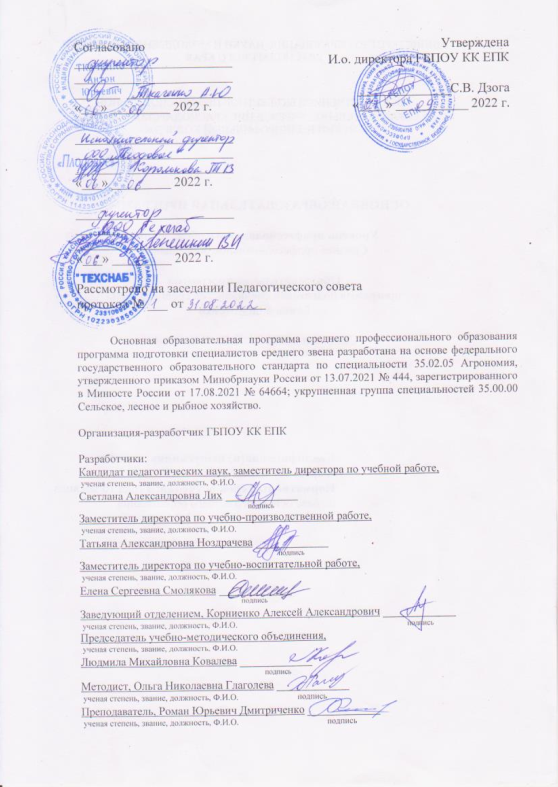 Приложение I. Учебный план                           Календарный учебный графикПриложение II. Программы учебных дисциплин, профессиональных модулей1. Программы учебных дисциплин общеобразовательного циклаПриложение 1.1. Программа учебной дисциплины ОУДб.01 Русский языкПриложение 1.2. Программа учебной дисциплины ОУДб.02 ЛитератураПриложение 1.3. Программа учебной дисциплины ОУДб.03 Иностранный языкПриложение 1.4. Программа учебной дисциплины ОУДб.04 МатематикаПриложение 1.5. Программа учебной дисциплины ОУДб.05 ИсторияПриложение 1.6. Программа учебной дисциплины ОУДб.06 Физическая культураПриложение 1.7. Программа учебной дисциплины ОУДб.07 Основы безопасности жизнедеятельности Приложение 1.8. Программа учебной дисциплины ОУДб.08 ФизикаПриложение 1.9. Программа учебной дисциплины ОУДб.09 Обществознание (включая экономику и право)Приложение 1.10. Программа учебной дисциплины ОУДб.10 География Приложение 1.11. Программа учебной дисциплины ОУДб.11 Родная литература (русская)Приложение 1.12. Программа учебной дисциплины ОУДб.12 АстрономияПриложение 1.13. Программа учебной дисциплины ОУДп.13 Информатика Приложение 1.14. Программа учебной дисциплины ОУДп.14 ХимияПриложение 1.15. Программа учебной дисциплины ОУДп.15 БиологияПриложение 1.16. Программа учебной дисциплины УД.16 Основы проектно-исследовательской деятельности2. Программы учебных дисциплин общего гуманитарного и социально-экономического  циклаПриложение 2.1. Программа учебной дисциплины ОГСЭ.01 Основы философииПриложение 2.2. Программа учебной дисциплины ОГСЭ.02 ИсторияПриложение 2.3. Программа учебной дисциплины ОГСЭ.03 Иностранный язык в профессиональной деятельностиПриложение 2.4. Программа учебной дисциплины ОГСЭ.04 Физическая культураПриложение 2.5. Программа учебной дисциплины ОГСЭ.05 Психология общенияПриложение 2.6. Программа учебной дисциплины ОГСЭ.06 Основы Финансовой грамотности3. Программы учебных дисциплин математического и общего естественнонаучного  циклаПриложение 3.1. Программа учебной дисциплины ЕН.01 Экологические основы природопользованияПриложение 3.2. Программа учебной дисциплины ЕН.02 Основы аналитической химииПриложение 3.3. Программа учебной дисциплины ЕН.03 Основы экономики, менеджмента и маркетинга4. Программы учебных дисциплин общепрофессионального циклаПриложение 4.1. Программа учебной дисциплины ОП.01 Ботаника и физиология растенийПриложение 4.2. Программа учебной дисциплины ОП.02 Основы агрономииПриложение 4.3. Основы механизации, электрификации и автоматизации сельскохозяйственного производстваПриложение 4.4. Программа учебной дисциплины ОП.04 Микробиология, санитария и гигиенаПриложение 4.5. Программа учебной дисциплины ОП.05 Правовые основы профессиональной деятельностиПриложение 4.6. Программа учебной дисциплины ОП.06 Метрология, стандартизация и подтверждение качестваПриложение 4.7. Программа учебной дисциплины ОП.07 Информационные технологии в профессиональной деятельностиПриложение 4.8. Программа учебной дисциплины ОП.08 Охрана трудаПриложение 4.9. Программа учебной дисциплины ОП.09 Безопасность жизнедеятельности5. Программы профессиональных модулейПриложение 5.1. Программа профессионального модуля ПМ.01 Организация работы растениеводческих бригад в соответствии с технологическими картами возделывания сельскохозяйственных культурПриложение 5.2. Программа профессионального модуля ПМ.02 Контроль процесса развития растений в течение вегетацииПриложение 5.3. Программа профессионального модуля ПМ.03 Выполнение работ по одной или нескольким профессиям рабочих, должностям служащихПриложение III. Рабочая программа воспитания и календарный план воспитательной работыПриложение IV. Фонды оценочных средствРаздел 1. Общие положенияНастоящая основная образовательная программа среднего профессионального образования (далее – ООП, образовательная программа) по специальности среднего профессионального образования 35.02.05 Агрономия разработана на основе федерального государственного образовательного стандарта среднего профессионального образования по специальности 35.02.05 Агрономия, утвержденного Приказом Министерства просвещения РФ от 13 июля 2021 г. № 444 , зарегистрированного Министерством юстиции Российской Федерации 17 августа 2021 г. № 64664 (далее - ФГОС СПО).ООП определяет объем и содержание среднего профессионального образования по специальности 35.02.05 Агрономия, планируемые результаты освоения образовательной программы, условия образовательной деятельности.ООП разработана для реализации на базе основного общего образования на основе требований федерального государственного образовательного стандарта среднего общего образования и ФГОС СПО с учетом получаемой специальности. Нормативные основания для разработки ООП:Федеральный закон от 29 декабря 2012 г. № 273-ФЗ «Об образовании в Российской Федерации» (Принят Государственной думой 21.12.2012. Одобрен Советом Федераций 26.12.2012) (с изменениями и дополнениями);Приказ Минобрнауки России от 14.06.2013 № 464 «Об утверждении Порядка организации и осуществления образовательной деятельности по образовательным программам среднего профессионального образования» (Зарегистрировано в Минюсте России 30.07.2013 № 29200) (с изменениями и дополнениями) (утрачивает силу с 01.03.2023)/Приказ Минпросвещения России от 24.08.2022 № 762 «Об утверждении Порядка организации и осуществления образовательной деятельности по образовательным программам среднего профессионального образования» (Зарегистрировано в Минюсте России 21.09.2022 № 70167) (вступает в силу с 01.03.2023);Приказ Минобрнауки России № 885, Минпросвещения России № 390 от 5 августа 2020 г. «О практической подготовке обучающихся» (вместе с «Положением о практической подготовке обучающихся» (Зарегистрировано в Минюсте России 11.09.2020 № 59778) (с изменениями и дополнениями);Приказ Минобрнауки России от 8 ноября 2021 г. № 800 «Об утверждении Порядка проведения государственной итоговой аттестации по образовательным программам среднего профессионального образования» (Зарегистрировано в Минюсте России 07.12.2021 № 66211) (с изменениями и дополнениями);Приказ Министерства просвещения РФ от 13 июля 2021 г. № 444 «Об утверждении федерального государственного образовательного стандарта среднего профессионального образования по специальности 35.02.05 Агрономия» (зарегистрирован в Минюсте России 17.08.2021 № 64664) (с изменениями и дополнениями);Приказ Минобрнауки России от 17 мая 2012 г. № 413 «Об утверждении федерального государственного образовательного стандарта среднего общего образования» (Зарегистрировано в Минюсте России 07.06.2012 № 24480) (с изменениями и дополнениями);Приказ Министерства труда и социальной защиты России от 20 сентября 2021 г. № 644н «Об утверждении профессионального стандарта «Агроном» (Зарегистрировано в Минюсте России 20 октября 2021 г. № 65482);  Закон Краснодарского края от 16 июля 2013 года № 2770-КЗ «Об образовании в Краснодарском крае» (с изменениями и дополнениями);Устав государственного бюджетного профессионального образовательного учреждения Краснодарского края «Ейский полипрофильный колледж» (далее - ГБПОУ КК ЕПК, Колледж);Локальные нормативные акты ГБПОУ КК ЕПК.Перечень сокращений, используемых в тексте ООП:ФГОС СПО - Федеральный государственный образовательный стандарт среднего профессионального образования;ООП - основная образовательная программа; МДК - междисциплинарный курс;ПМ - профессиональный модуль;;ОК - общие компетенции;ПК - профессиональные компетенции;ЛР - личностные результаты;ГИА - государственная итоговая аттестация;Цикл ОГСЭ - Общий гуманитарный и социально-экономический цикл;Цикл ЕН - Математический и общий естественнонаучный цикл.Раздел 2. Общая характеристика образовательной программыКвалификация, присваиваемая выпускникам образовательной программы: агроном.Формы получения образования: допускается только в профессиональной образовательной организации или образовательной организации высшего образования.Формы обучения: очная.Объем образовательной программы, реализуемой на базе основного общего образования: 5940 академических часов.Срок получения образования по образовательной программе, реализуемой на базе основного общего образования: 3 года 10 месяцев.Раздел 3. Характеристика профессиональной деятельности выпускникаОбласть профессиональной деятельности выпускников: 13 Сельское хозяйство.Соответствие профессиональных модулей присваиваемой квалификации:Раздел 4. Требования к результатам освоения образовательной программы4.1. Общие компетенции4.2. Профессиональные компетенции4.3. Личностные результатыРаздел 5. Структура образовательной программы5.1. Учебный планУчебный план образовательной программы среднего профессионального образования определяет перечень, трудоемкость, последовательность и распределение по периодам обучения учебных предметов, курсов, дисциплин (модулей), практики и иных видов учебной деятельности обучающихся и формы их промежуточной аттестации.Учебный план по специальности 35.02.05 Агрономия составлен в соответствии с требованиями ФГОС СПО по специальности 35.02.05 Агрономия, утвержденного приказом Министерства просвещения РФ от 13 июля 2021 г. № 444 , с учетом получаемой обучающимися квалификации «агроном» (Приложение 1).Программы учебных дисциплин, профессиональных модулей представлены в Приложении 2.5.2. Календарный учебный графикВ календарном учебном графике указываются периоды осуществления всех видов учебной деятельности (учебных занятий, промежуточной аттестации, проведение всех видов практик, выполнение и защиты выпускной квалификационной работы) и периоды каникул. Календарный учебный график для квалификации «агроном» представлен в Приложении 1.5.3. Рабочая программа воспитания и календарный план воспитательной работы5.3.1. Воспитание обучающихся при освоении ими специальности 35.02.05 Агрономия в Колледже осуществляется на основе включаемых в ОП рабочей программы воспитания и календарного плана воспитательной работы, разрабатываемых и утверждаемых Колледжем самостоятельно.Цель рабочей программы воспитания – создание воспитательного пространства колледжа, обеспечивающего условия для самоопределения и социализации обучающихся на основе социокультурных, духовно-нравственных ценностей и принятых в российском обществе правил и норм поведения в интересах человека, семьи, общества и государства; развитие обучающегося как субъекта деятельности, конкурентоспособной, социально и профессионально мобильной личности, владеющей общечеловеческими нормами нравственности, культуры, здоровья и межличностного взаимодействия и способной обеспечивать устойчивое повышение качества собственной жизни и общества в целом в соответствии с требованиями ФГОС.5.3.2. Рабочая программа воспитания и календарный план воспитательной работы разработана в соответствии с предъявляемыми требованиями.5.3.3. Рабочая программа воспитания и календарный план воспитательной работы представлены в Приложении 3.Раздел 6. Условия реализации образовательной программы6.1. Требования к материально-техническому оснащению образовательной программыСпециальные помещения представляют собой учебные аудитории для проведения занятий всех видов, предусмотренных образовательной программой по специальности 35.02.05 Агрономия, в том числе групповых и индивидуальных консультаций, текущего контроля и промежуточной аттестации, а также помещения для самостоятельной и воспитательной работы, мастерские и лаборатории, оснащенные оборудованием, техническими средствами обучения и материалами, учитывающими требования международных стандартов.Перечень специальных помещенийКабинеты:- гуманитарных и социально-экономических дисциплин;- иностранного языка;- экологических основ природопользования;- экономики, менеджмента и маркетинга;- безопасности жизнедеятельности и охраны труда;- основ агрономии;- правовых основ профессиональной деятельности- метрологии, стандартизации и подтверждения качества;- информационных технологий в профессиональной деятельности.Лаборатории:- аналитической химии;- метеорологии;- микробиологии, санитарии и гигиены;- ботаники и физиологии растений;- технологии и механизации производства продукции растениеводства.Мастерские: - механизации, электрификации и автоматизации сельскохозяйственного производства.Опытные поляТренажеры, тренажерные комплексыНет.Спортивный залЗалы:- библиотека, читальный зал с выходом в интернет;- актовый зал.Материально-техническое оснащение лабораторий, мастерских и баз практики по специальности 35.02.05 АгрономияГБПОУ КК ЕПК располагает материально-технической базой, обеспечивающей проведение всех видов дисциплинарной и междисциплинарной подготовки, лабораторной, практической работы обучающихся, предусмотренных учебным планом и соответствующей действующим санитарным и противопожарным правилам и нормам. Минимально необходимый для реализации ООП перечень материально-технического обеспечения, включает в себя:6.1.2.1. Оснащение лабораторий1. Лаборатория аналитической химииРабочее место преподавателяРабочие места обучающихся Лабораторная посуда Химические реактивы Вытяжной шкафУстройства для изучения методов химического анализа веществ.2. Лаборатория метеорологииРабочее место преподавателяРабочие места обучающихся Гидрометеорологические приборы и установки Компьютер3. Лаборатория микробиологии, санитарии и гигиеныСтол преподавателяСтолы обучающихся МикроскопыВесыКолбы стеклянныеЧаши фарфоровыеСтаканы стеклянныеПинцетыВодяная баняРастительный материалНабор красителейМуляжи по морфологии растенийМодели строения цветковКомплект плакатовИнструкция для проведения лабораторных работ4. Лаборатория ботаники и физиологии растенийСтол преподавателяСтолы обучающихся МикроскопыВесыГербарный материалЧаши фарфоровыеКомплект плакатов5. Лаборатория технологии и механизации производства продукции растениеводстваРабочее место преподавателяРабочие места обучающихсяСтенды и фрагменты машин для основной, предпосевной и междурядной обработки почвСтенды и фрагменты машин для основной, предпосевной и междурядной обработки почвСтенды и фрагменты машин для уборки и послеуборочной обработки урожая6.1.2.2. Оснащение мастерскихМастерская механизации, электрификации и автоматизации сельскохозяйственного производстваРабочее место преподавателяРабочие места обучающихсяСтенды и фрагменты машин по механизации, сельскохозяйственного производстваСтенды и лабораторные комплекты (набор) по электротехнике и электроннике6.1.2.3. Оснащение помещений, задействованных при организации самостоятельной и воспитательной работыПомещения для организации самостоятельной и воспитательной работы оснащены компьютерной техникой с возможностью подключения к информационно-телекоммуникационной сети «Интернет» и обеспечением доступа в электронную информационно-образовательную среду образовательной организации (при наличии).6.1.2.4. Оснащение баз практикРеализация образовательной программы предполагает обязательную учебную и производственную практику.Учебная практика реализуется в мастерских Колледжа, оснащенных оборудованием, инструментами, расходными материалами, обеспечивающими выполнение всех видов работ, определенных содержанием программ профессиональных модулей. Производственная практика реализуется в организациях сельскохозяйственного профиля, обеспечивающих деятельность обучающихся в профессиональной области 13 Сельское хозяйство. Оборудование предприятий и технологическое оснащение рабочих мест производственной практики должно соответствовать содержанию профессиональной деятельности и дать возможность обучающемуся овладеть профессиональными компетенциями по всем видам деятельности, предусмотренными программой, с использованием современных технологий, материалов и оборудования.6.1.3. Допускается замена оборудования его виртуальными аналогами.6.2. Требования к учебно-методическому обеспечению образовательной программы  6.2.1. Библиотечный фонд ГБПОУ КК ЕПК должен быть укомплектован печатными и (или) электронными учебными изданиями (включая учебники и учебные пособия) по каждой дисциплине (модулю) из расчета одно печатное и (или) электронное учебное издание по каждой дисциплине (модулю) на одного обучающегося.В случае наличия электронной информационно-образовательной среды допускается замена печатного библиотечного фонда предоставлением права одновременного доступа не менее 25 процентов обучающихся к цифровой (электронной) библиотеке.Образовательная программа обеспечивается учебно-методической документацией по всем учебным дисциплинам (модулям).6.2.2. Обучающиеся инвалиды и лица с ограниченными возможностями здоровья должны быть обеспечены печатными и (или) электронными учебными изданиями, адаптированными при необходимости для обучения указанных обучающихся.6.3. Требования к практической подготовке обучающихся6.3.1. Практическая подготовка при реализации образовательной программы направлена на совершенствование модели практико-ориентированного обучения, усиление роли работодателей при подготовке специалистов среднего звена путем расширения компонентов (частей) образовательной программы, предусматривающих моделирование условий, непосредственно связанных с будущей профессиональной деятельностью, а также обеспечения условий для получения обучающимися практических навыков и компетенций, соответствующих требованиям, предъявляемым работодателями к квалификациям специалистов.6.3.2. Колледж самостоятельно проектирует реализацию образовательной программы и ее отдельных частей (дисциплины, междисциплинарные курсы, профессиональные модули, практика и другие компоненты) в форме практической подготовки с учетом требований ФГОС СПО и специфики получаемой специальности.6.3.3. Образовательная деятельность в форме практической подготовки:реализуется при проведении практических и лабораторных занятий, выполнении курсового проектирования, всех видов практики и иных видов учебной деятельности;предусматривает демонстрацию практических навыков, выполнение, моделирование обучающимися определенных видов работ для решения практических задач, связанных с будущей профессиональной деятельностью в условиях, приближенных к реальным производственным;может включать в себя отдельные лекции, семинары, мастер-классы, которые предусматривают передачу обучающимся учебной информации, необходимой для последующего выполнения работ, связанных с будущей профессиональной деятельностью.6.3.4. Образовательная деятельность в форме практической подготовки может быть организована на любом курсе обучения, охватывая дисциплины, профессиональные модули, все виды практики, предусмотренные учебным планом образовательной программы.6.3.5. Практическая подготовка организуется в учебных, учебно-производственных лабораториях, мастерских, учебно-опытных хозяйствах, учебных полигонах, учебных базах практики и иных структурных подразделениях Колледжа, а также в специально оборудованных помещениях (рабочих местах) профильных организаций на основании договора о практической подготовке обучающихся, заключаемого между Колледжем и профильной организацией, осуществляющей деятельность по профилю соответствующей образовательной программы.6.3.6. Результаты освоения образовательной программы (ее отдельных частей) могут быть оценены в рамках промежуточной и государственной итоговой аттестации, организованных в форме демонстрационного экзамена.6.4. Требования к организации воспитания обучающихся 6.4.1. Воспитание обучающихся при освоении ими основной образовательной программы осуществляется на основе включаемых в настоящую образовательную программу Рабочей программы воспитания и календарного плана воспитательной работы (Приложение 3).6.4.2. Рабочую программу воспитания и календарный план воспитательной работы Колледж разрабатывает и утверждает самостоятельно с учетом примерных рабочей программы воспитания и календарного плана воспитательной работы.6.4.3. В разработке Рабочей программы воспитания и календарного плана воспитательной работы имеют право принимать участие советы обучающихся, советы родителей, представители работодателей и (или) их объединений (при их наличии).6.5. Требования к кадровым условиям реализации образовательной программыРеализация образовательной программы обеспечивается педагогическими работниками ГБПОУ КК ЕПК, а также лицами, привлекаемыми к реализации образовательной программы на условиях гражданско-правового договора, в том числе из числа руководителей и работников организаций, направление деятельности которых соответствует области профессиональной деятельности 13 Сельское хозяйство (в сфере производства и хранения продукции растениеводства на основе достижений агрономии, защиты растений, генетики, селекции, семеноводства и биотехнологии сельскохозяйственных культур), и имеющих стаж работы в данной профессиональной области не менее 3 лет.Квалификация педагогических работников ГБПОУ КК ЕПК должна отвечать квалификационным требованиям, указанным в квалификационных справочниках, и (или) профессиональных стандартах (при наличии). Педагогические работники, привлекаемые к реализации образовательной программы, должны получать дополнительное профессиональное образование по программам повышения квалификации, в том числе в форме стажировки в организациях, направление деятельности которых соответствует области профессиональной деятельности 08 Финансы и экономика, не реже 1 раза в 3 года с учетом расширения спектра профессиональных компетенций.Доля педагогических работников (в приведенных к целочисленным значениям ставок), обеспечивающих освоение обучающимися профессиональных модулей, имеющих опыт деятельности не менее 3 лет в организациях, направление деятельности которых соответствует области профессиональной деятельности 13 Сельское хозяйство, в общем числе педагогических работников, реализующих образовательную программу, составляет не менее 25 процентов.6.6. Требования к финансовым условиям реализации образовательной программыРасчеты нормативных затрат оказания государственных услуг по реализации образовательной программы осуществляются в соответствии с Методикой определения нормативных затрат на оказание государственных услуг по реализации образовательных программ среднего профессионального образования по профессиям (специальностям) и укрупненным группам профессий (специальностей), утвержденной Минобрнауки России 27 ноября 2015 г. № АП-114/18вн.Нормативные затраты на оказание государственных услуг в сфере образования по реализации образовательной программы включают в себя затраты на оплату труда преподавателей и мастеров производственного обучения с учетом обеспечения уровня средней заработной платы педагогических работников за выполняемую ими учебную (преподавательскую) работу и другую работу в соответствии с Указом Президента Российской Федерации от 7 мая 2012 г. № 597 «О мероприятиях по реализации государственной социальной политики».Раздел 7. Формирование оценочных средств для проведения государственной итоговой аттестацииГосударственная итоговая аттестация (далее – ГИА) является обязательной для образовательных организаций СПО. Она проводится по завершении всего курса обучения направлению подготовки. В ходе ГИА оценивается степень соответствия сформированных компетенций выпускников требованиям ФГОС СПО.ГИА по специальности 35.02.05 Агрономия проводится в форме защиты выпускной квалификационной работы, которая выполняется в виде дипломной работы и демонстрационного экзамена.ГИА завершается присвоением квалификации специалиста среднего звена: агроном.Для государственной итоговой аттестации ГБПОУ КК ЕПК разрабатывает программу государственной итоговой аттестации и оценочные материалы.Программа ГИА утверждается Колледжем после обсуждения на заседании педагогического совета с участием председателей ГЭК, после чего доводится до сведения выпускников не позднее, чем за шесть месяцев до начала ГИА.Демонстрационный экзамен направлен на определение уровня освоения выпускником материала, предусмотренного образовательной программой, и степени сформированности профессиональных умений и навыков путем проведения независимой экспертной оценки выполненных выпускником практических заданий в условиях реальных или смоделированных производственных процессов.Демонстрационный экзамен проводится с использованием единых оценочных материалов, включающих в себя конкретные комплекты оценочной документации, варианты заданий и критерии оценивания, разрабатываемых оператором.Комплект оценочной документации включает комплекс требований для проведения демонстрационного экзамена, перечень оборудования и оснащения, расходных материалов, средств обучения и воспитания, план застройки площадки демонстрационного экзамена, требования к составу экспертных групп, инструкции по технике безопасности, а также образцы заданий.Задание демонстрационного экзамена включает комплексную практическую задачу, моделирующую профессиональную деятельность и выполняемую в режиме реального времени.Дипломная работа направлена на систематизацию и закрепление знаний выпускника по специальности, а также определение уровня готовности выпускника к самостоятельной профессиональной деятельности. Дипломная работа предполагает самостоятельную подготовку (написание) выпускником работы, демонстрирующей уровень знаний выпускника в рамках выбранной темы, а также сформированность его профессиональных умений и навыков.Фонды оценочных средств для проведения ГИА включают типовые задания для демонстрационного экзамена, тематику дипломных работ, описание процедур и условий проведения государственной итоговой аттестации, критерии оценки. Фонды оценочных средств для проведения ГИА приведены в Приложении 4.Квалификация(и) выпускника: агрономФорма обучения: очнаяНормативный срок обучения: 3 года 10 месяцевна базе основного общего образованияНаименование основных видов деятельностиНаименование профессиональных модулейКвалификации/ сочетания квалификацийНаименование основных видов деятельностиНаименование профессиональных модулейАгрономОрганизация работы растениеводческих бригад в соответствии с технологическими картами возделывания сельскохозяйственных культурПМ.01 Организация работы растениеводческих бригад в соответствии с технологическими картами возделывания сельскохозяйственных культуросваиваетсяКонтроль процесса развития растений в течение вегетацииПМ.02 Контроль процесса развития растений в течение вегетацииосваиваетсяВыполнение работ по одной или нескольким профессиям рабочих, должностям служащихПМ.03 Выполнение работ по одной или нескольким профессиям рабочих, должностям служащихосваивается18103 СадовникКодкомпетенцииФормулировка компетенцииЗнания, уменияОК 01Выбирать способы решения задач профессиональной деятельности, применительно к различным контекстамУмения: распознавать задачу и/или проблему в профессиональном и/или социальном контексте; анализировать задачу и/или проблему и выделять её составные части; определять этапы решения задачи; выявлять и эффективно искать информацию, необходимую для решения задачи и/или проблемы;составлять план действия; определять необходимые ресурсы;владеть актуальными методами работы в профессиональной и смежных сферах; реализовать составленный план; оценивать результат и последствия своих действий (самостоятельно или с помощью наставника)ОК 01Выбирать способы решения задач профессиональной деятельности, применительно к различным контекстамЗнания: актуальный профессиональный и социальный контекст, в котором приходится работать и жить; основные источники информации и ресурсы для решения задач и проблем в профессиональном и/или социальном контексте;алгоритмы выполнения работ в профессиональной и смежных областях; методы работы в профессиональной и смежных сферах; структуру плана для решения задач; порядок оценки результатов решения задач профессиональной деятельностиОК 02Осуществлять поиск, анализ и интерпретацию информации, необходимой для выполнения задач профессиональной деятельностиУмения: определять задачи для поиска информации; определять необходимые источники информации; планировать процесс поиска; структурировать получаемую информацию; выделять наиболее значимое в перечне информации; оценивать практическую значимость результатов поиска; оформлять результаты поискаОК 02Осуществлять поиск, анализ и интерпретацию информации, необходимой для выполнения задач профессиональной деятельностиЗнания: номенклатура информационных источников применяемых в профессиональной деятельности; приемы структурирования информации; формат оформления результатов поиска информацииОК 03Планировать и реализовывать собственное профессиональное и личностное развитиеУмения: определять актуальность нормативно-правовой документации в профессиональной деятельности; применять современную научную профессиональную терминологию; определять и выстраивать траектории профессионального развития и самообразованияОК 03Планировать и реализовывать собственное профессиональное и личностное развитиеЗнания: содержание актуальной нормативно-правовой документации; современная научная и профессиональная терминология; возможные траектории профессионального развития и самообразованияОК 04Работать в коллективе и команде, эффективно взаимодействовать с коллегами, руководством, клиентамиУмения: организовывать работу коллектива и команды; взаимодействовать с коллегами, руководством, клиентами в ходе профессиональной деятельностиОК 04Работать в коллективе и команде, эффективно взаимодействовать с коллегами, руководством, клиентамиЗнания: психологические основы деятельности  коллектива, психологические особенности личности; основы проектной деятельностиОК 05Осуществлять устную и письменную коммуникацию на государственном языке Российской Федерации с учетом особенностей социального и культурного контекстаУмения: грамотно излагать свои мысли и оформлять документы по профессиональной тематике на государственном языке, проявлять толерантность в рабочем коллективеОК 05Осуществлять устную и письменную коммуникацию на государственном языке Российской Федерации с учетом особенностей социального и культурного контекстаЗнания: особенности социального и культурного контекста; правила оформления документов и построения устных сообщенийОК 06Проявлять гражданско-патриотическую позицию, демонстрировать осознанное поведение на основе традиционных общечеловеческих ценностей, применять стандарты антикоррупционного поведенияУмения: описывать значимость своей специальности; применять стандарты антикоррупционного поведенияОК 06Проявлять гражданско-патриотическую позицию, демонстрировать осознанное поведение на основе традиционных общечеловеческих ценностей, применять стандарты антикоррупционного поведенияЗнания: сущность гражданско-патриотической позиции, общечеловеческих ценностей; значимость профессиональной деятельности по специальности; стандарты антикоррупционного поведения и последствия его нарушенияОК 07Содействовать сохранению окружающей среды, ресурсосбережению, эффективно действовать в чрезвычайных ситуацияхУмения: соблюдать нормы экологической безопасности; определять направления ресурсосбережения в рамках профессиональной деятельности по специальностиОК 07Содействовать сохранению окружающей среды, ресурсосбережению, эффективно действовать в чрезвычайных ситуацияхЗнания: правила экологической безопасности при ведении профессиональной деятельности; основные ресурсы, задействованные в профессиональной деятельности; пути обеспечения ресурсосбереженияОК 08Использовать средства физической культуры для сохранения и укрепления здоровья в процессе профессиональной деятельности и поддержания необходимого уровня физической подготовленностиУмения: использовать физкультурно-оздоровительную деятельность для укрепления здоровья, достижения жизненных и профессиональных целей; применять рациональные приемы двигательных функций в профессиональной деятельности; пользоваться средствами профилактики перенапряжения характерными для данной специальностиОК 08Использовать средства физической культуры для сохранения и укрепления здоровья в процессе профессиональной деятельности и поддержания необходимого уровня физической подготовленностиЗнания: роль физической культуры в общекультурном, профессиональном и социальном развитии человека; основы здорового образа жизни; условия профессиональной деятельности и зоны риска физического здоровья для специальности; средства профилактики перенапряженияОК 09Использовать информационные технологии в профессиональной деятельностиУмения: применять средства информационных технологий для решения профессиональных задач; использовать современное программное обеспечениеОК 09Использовать информационные технологии в профессиональной деятельностиЗнания: современные средства и устройства информатизации; порядок их применения и программное обеспечение в профессиональной деятельностиОК 10Пользоваться профессиональной документацией на государственном и иностранных языкахУмения: понимать общий смысл четко произнесенных высказываний на известные темы (профессиональные и бытовые), понимать тексты на базовые профессиональные темы; участвовать в диалогах на знакомые общие и профессиональные темы; строить простые высказывания о себе и о своей профессиональной деятельности; кратко обосновывать и объяснить свои действия (текущие и планируемые); писать простые связные сообщения на знакомые или интересующие профессиональные темыОК 10Пользоваться профессиональной документацией на государственном и иностранных языкахЗнания: правила построения простых и сложных предложений на профессиональные темы; основные общеупотребительные глаголы (бытовая и профессиональная лексика); лексический минимум, относящийся к описанию предметов, средств и процессов профессиональной деятельности; особенности произношения; правила чтения текстов профессиональной направленностиОК 11Использовать знания по финансовой грамотности, планировать предпринимательскую деятельность в профессиональной сфереУмения: выявлять достоинства и недостатки коммерческой идеи; презентовать идеи открытия собственного дела в профессиональной деятельности; оформлять бизнес-план; рассчитывать размеры выплат по процентным ставкам кредитования; определять инвестиционную привлекательность коммерческих идей в рамках профессиональной деятельности; презентовать бизнес-идею; определять источники финансированияОК 11Использовать знания по финансовой грамотности, планировать предпринимательскую деятельность в профессиональной сфереЗнания: основы предпринимательской деятельности; основы финансовой грамотности; правила разработки бизнес-планов; порядок выстраивания презентации; кредитные банковские продуктыОсновные видыдеятельностиКод и наименованиекомпетенцииПоказатели освоения компетенцииВД 1. Организация работы растениеводческих бригад в соответствии с технологическими картами возделывания сельскохозяйственных культурПК 1.1. Осуществлять подготовку рабочих планов-графиков выполнения полевых работПрактический опыт:Изучение технологических карт возделывания сельскохозяйственных культур.Проведение анализа метеорологических условий с целью определения оптимальных сроков проведения технологических операций при возделывании сельскохозяйственных культур.Разработка планов-графиков проведения технологических операцийВД 1. Организация работы растениеводческих бригад в соответствии с технологическими картами возделывания сельскохозяйственных культурПК 1.1. Осуществлять подготовку рабочих планов-графиков выполнения полевых работУмения: Устанавливать последовательность и календарные сроки проведения технологических операций, в том числе с учетом фактических погодных условийВД 1. Организация работы растениеводческих бригад в соответствии с технологическими картами возделывания сельскохозяйственных культурПК 1.1. Осуществлять подготовку рабочих планов-графиков выполнения полевых работЗнания: Требования к условиям проведения технологических операций по обработке почвы, посеву, уходу за растениями, уборке урожая Оптимальные сроки проведения технологических операций по возделыванию сельскохозяйственных культурВД 1. Организация работы растениеводческих бригад в соответствии с технологическими картами возделывания сельскохозяйственных культурПК 1.2. Выполнять разработку и выдачу заданий для растениеводческих бригадПрактический опыт:Разработка заданий для растениеводческих бригад на основании технологических карт и планов-графиков проведения технологических операций.Корректировка заданий с учетом конкретных погодных условий.Распределение заданий между растениеводческими бригадами.Выдача заданийВД 1. Организация работы растениеводческих бригад в соответствии с технологическими картами возделывания сельскохозяйственных культурПК 1.2. Выполнять разработку и выдачу заданий для растениеводческих бригадУмения: Определять виды и объемы работ для растениеводческих бригад (звеньев, работников) на смену и выдавать задания бригадам (звеньям, работникам)ВД 1. Организация работы растениеводческих бригад в соответствии с технологическими картами возделывания сельскохозяйственных культурПК 1.2. Выполнять разработку и выдачу заданий для растениеводческих бригадЗнания: Сменные нормы выработки на сельскохозяйственные механизированные и ручные работыВД 1. Организация работы растениеводческих бригад в соответствии с технологическими картами возделывания сельскохозяйственных культурПК 1.3. Проводить инструктирование работников по выполнению выданных производственных заданийПрактический опыт:Проведение инструктажа работников растениеводческих бригад по выполнению производственных заданий.Обоснование выполнения производственных заданий в оптимальные сроки и с высоким качествомВД 1. Организация работы растениеводческих бригад в соответствии с технологическими картами возделывания сельскохозяйственных культурПК 1.3. Проводить инструктирование работников по выполнению выданных производственных заданийУмения: Готовить материалы для инструктажа работников растениеводческих бригад по выполнению производственных заданий с учетом специфики заданий и конкретных условий их выполнения. Анализировать особенности и уровень профессиональной подготовки работников, для которых проводится инструктаж.Проводить инструктаж с учетом особенностей и уровня профессиональной подготовки работников и степени сложности задач. Осуществлять обратную связь для оценки понимания работниками содержания инструктажа.Выбирать приемы, методы, подходы, алгоритмы выполнения производственных заданий с учетом технологий возделывания сельскохозяйственных культурВД 1. Организация работы растениеводческих бригад в соответствии с технологическими картами возделывания сельскохозяйственных культурПК 1.3. Проводить инструктирование работников по выполнению выданных производственных заданийЗнания: Технологии возделывания сельскохозяйственных культур с учетом погодных и почвенных условий.Приемы, методы, подходы, алгоритмы выполнения производственных заданий.Приемы и подходы представления информации в процессе инструктажаВД 1. Организация работы растениеводческих бригад в соответствии с технологическими картами возделывания сельскохозяйственных культурПК 1.4. Осуществлять оперативный контроль качества выполнения технологических операций в растениеводствеПрактический опыт:Контролирование качества проведения технологических операций по обработке почвы, посеву сельскохозяйственных культур, уходу за ними, уборке урожая в конкретных условияхВД 1. Организация работы растениеводческих бригад в соответствии с технологическими картами возделывания сельскохозяйственных культурПК 1.4. Осуществлять оперативный контроль качества выполнения технологических операций в растениеводствеУмения: Выбирать и применять методы контроля качества выполнения технологических операцийВД 1. Организация работы растениеводческих бригад в соответствии с технологическими картами возделывания сельскохозяйственных культурПК 1.4. Осуществлять оперативный контроль качества выполнения технологических операций в растениеводствеЗнания: Требования к проведению технологических операций по возделыванию сельскохозяйственных культур.Факторы, влияющие на качество выполнения технологических операций.Классификация и характеристика методов контроля качества выполнения технологических операцийВД 1. Организация работы растениеводческих бригад в соответствии с технологическими картами возделывания сельскохозяйственных культурПК 1.5. Принимать меры по устранению выявленных в ходе контроля качества технологических операций дефектов и недостатковПрактический опыт:Организация устранения нарушений требований технологических карт, выявленных в ходе контроля качества проведения работ по возделыванию сельскохозяйственных культурВД 1. Организация работы растениеводческих бригад в соответствии с технологическими картами возделывания сельскохозяйственных культурПК 1.5. Принимать меры по устранению выявленных в ходе контроля качества технологических операций дефектов и недостатковУмения: Выявлять дефекты и недостатки в проведении технологических операций.Определять пути их устранения.Организовывать работы по устранению дефектов и недостатковВД 1. Организация работы растениеводческих бригад в соответствии с технологическими картами возделывания сельскохозяйственных культурПК 1.5. Принимать меры по устранению выявленных в ходе контроля качества технологических операций дефектов и недостатковЗнания: Требования к качеству выполнения технологических операций в соответствии с технологическими картами, ГОСТами и регламентами, в том числе иностранными.Способы выявления дефектов и недостатков технологических операций.Методы устранения дефектов и недостатков.Порядок (алгоритм) действий по устранению дефектов и недостатковВД 1. Организация работы растениеводческих бригад в соответствии с технологическими картами возделывания сельскохозяйственных культурПК 1.6. Осуществлять технологические регулировки почвообрабатывающих и посевных агрегатов, используемых для реализации технологических операцийПрактический опыт:Проведение технологического регулирования почвообрабатывающих агрегатов в соответствии с требованиями технологических карт и сроками проведения работ.Проведение технологического регулирования посевных агрегатов, используемых для реализации технологических операций в соответствии с технологическими картами и сроками проведения работ.Учет принципов ресурсосбережения при проведении работВД 1. Организация работы растениеводческих бригад в соответствии с технологическими картами возделывания сельскохозяйственных культурПК 1.6. Осуществлять технологические регулировки почвообрабатывающих и посевных агрегатов, используемых для реализации технологических операцийУмения: Соблюдать правила техники безопасности при проведении технологической регулировки.Проводить технологическую регулировку в соответствии с общепринятыми правилами в зависимости от типа агрегата и технологической операцииВД 1. Организация работы растениеводческих бригад в соответствии с технологическими картами возделывания сельскохозяйственных культурПК 1.6. Осуществлять технологические регулировки почвообрабатывающих и посевных агрегатов, используемых для реализации технологических операцийЗнания: Правила техники безопасности при проведении технологической регулировки.Типы технологических операций при обработке почвы и посевных работах.Типы почвообрабатывающих агрегатов (машин и механизмов).Типы посевных агрегатов (машин и механизмов).Способы технологических регулировок машин и механизмов, используемых для реализации технологических операцийВД 1. Организация работы растениеводческих бригад в соответствии с технологическими картами возделывания сельскохозяйственных культурПК 1.7. Осуществлять подготовку информации для составления первичной отчетностиПрактический опыт:Сбор информации для составления первичной отчетности.Обработка и оформление информации для составления первичной отчетностиВД 1. Организация работы растениеводческих бригад в соответствии с технологическими картами возделывания сельскохозяйственных культурПК 1.7. Осуществлять подготовку информации для составления первичной отчетностиУмения: Анализировать информацию для составления первичной отчетности.Представлять информацию для составления первичной отчетности в соответствии с правиламиВД 1. Организация работы растениеводческих бригад в соответствии с технологическими картами возделывания сельскохозяйственных культурПК 1.7. Осуществлять подготовку информации для составления первичной отчетностиЗнания: Требования к составлению первичной отчетности.Источники сбора информации.Правила обработки (анализа) информацииВД 2. Контроль процесса развития растений в течение вегетацииПК 2.1. Составлять программы контроля развития растений в течение вегетацииПрактический опыт:Поиск и сбор информации о фенологических фазах развития и морфологических признаках растений в различные фазы развития.Анализ и интерпретация информации о фенологических фазах развития и морфологических признаках растений в различные фазы развития.Составление программы контроля развития растений в течение вегетацииВД 2. Контроль процесса развития растений в течение вегетацииПК 2.1. Составлять программы контроля развития растений в течение вегетацииУмения: Определять фенологические фазы развития растений на основании морфологических признаков.Анализировать информацию о фенологических фазах развития и морфологических признаках растений в различные фазы развития.Выбирать методы контроля состояния сельскохозяйственных культур, фитосанитарного состояния посевов, состояния почв.Определять порядок контроля развития растений и оформлять его в форме программыВД 2. Контроль процесса развития растений в течение вегетацииПК 2.1. Составлять программы контроля развития растений в течение вегетацииЗнания: Фенологические фазы развития растений и морфологические признаки растений в различные фазы развития.Влияние фаз развития растений на конечный урожай растениеводческой продукции.Источники информации о фенологических фазах развития и морфологических признаках растений в различные фазы развития.Правила составления программ контроля развития растений в течение вегетацииВД 2. Контроль процесса развития растений в течение вегетацииПК 2.2. Устанавливать календарные сроки проведения технологических операций на основе определения фенологических фаз развития растенийПрактический опыт:Определение фенологических фаз развития растений на основании морфологических признаков.Установление календарных сроков проведения технологических операций по уходу за сельскохозяйственными культурами и уборкой урожаяВД 2. Контроль процесса развития растений в течение вегетацииПК 2.2. Устанавливать календарные сроки проведения технологических операций на основе определения фенологических фаз развития растенийУмения: Определять оптимальные сроки проведения технологических операций с учетом развития растений в течение вегетацииВД 2. Контроль процесса развития растений в течение вегетацииПК 2.2. Устанавливать календарные сроки проведения технологических операций на основе определения фенологических фаз развития растенийЗнания: Морфологические признаки растений в различные фенологические фазы их развития.Влияние погодных условий на прохождение фенологических фаз развития растенийВД 2. Контроль процесса развития растений в течение вегетацииПК 2.3. Применять качественные и количественные методы определения общего состояния посевов, полевой всхожести, густоты состояния, перезимовки озимых и многолетних культурПрактический опыт:Определение полевой всхожести семян и расчёт норм высева сельскохозяйственных культур.Применение различных методов определения и оценки общего состояния посевов, густоты их стояния, перезимовки озимых и многолетних культурВД 2. Контроль процесса развития растений в течение вегетацииПК 2.3. Применять качественные и количественные методы определения общего состояния посевов, полевой всхожести, густоты состояния, перезимовки озимых и многолетних культурУмения: Выбирать методы определения полевой всхожести семян, общего состояния посевов, густоты их стояния, оценки перезимовки озимых и многолетних культур.Определять полевую всхожесть семян, общее состояние посевов, густоту их стояния по сравнению с оптимальной.Давать оценку перезимовки озимых и многолетних культур различными методамиВД 2. Контроль процесса развития растений в течение вегетацииПК 2.3. Применять качественные и количественные методы определения общего состояния посевов, полевой всхожести, густоты состояния, перезимовки озимых и многолетних культурЗнания: Визуальные качественные методы определения общего состояния посевов.Лабораторные количественные методы определения полевой всхожести семян.Количественные методы определения густоты стояния растений в полевых условиях.Визуальные и количественные методы оценки состояния озимых и многолетних культур после перезимовкиВД 2. Контроль процесса развития растений в течение вегетацииПК 2.4. Определять видовой состав сорных растений и степень засоренности посевовПрактический опыт:Описание видов сорных растений в посевах сельскохозяйственных культур по общепринятым методикам.Оценка степени засоренности посевов на основании определения количества сорных растений по общепринятым методикамВД 2. Контроль процесса развития растений в течение вегетацииПК 2.4. Определять видовой состав сорных растений и степень засоренности посевовУмения: Идентифицировать группы и виды культурных и сорных растений по их строению и внешним признакам.Определять степень засоренности посевов глазомерным (визуальным) и количественным методом.Определять меры по защите культурных растений от сорняковВД 2. Контроль процесса развития растений в течение вегетацииПК 2.4. Определять видовой состав сорных растений и степень засоренности посевовЗнания: Морфологические признаки культурных и сорных растений.Методы определения засоренности посевов.Меры по защите культурных растений от сорняковВД 2. Контроль процесса развития растений в течение вегетацииПК 2.5. Определять видовой состав вредителей, плотность их популяций, вредоносность и степень поврежденности растений и распространенность вредителейПрактический опыт:Определение видового состава вредителей, плотности их популяций, вредоносности и степени повреждения растений по общепринятым методикамВД 2. Контроль процесса развития растений в течение вегетацииПК 2.5. Определять видовой состав вредителей, плотность их популяций, вредоносность и степень поврежденности растений и распространенность вредителейУмения: Определять виды вредителей сельскохозяйственных растений по их морфологическим признакам в полевых условиях.Определять распространенность вредителей и их вредоносность с применением общепринятых методик.Определять степень пораженности сельскохозяйственных культур вредителями.Принимать меры по борьбе с вредителямиВД 2. Контроль процесса развития растений в течение вегетацииПК 2.5. Определять видовой состав вредителей, плотность их популяций, вредоносность и степень поврежденности растений и распространенность вредителейЗнания: Морфологические признаки и классификация различных видов вредителей.Методы определения плотности их популяций.Классификация поврежденности растений.Методы определения распространенности вредителей.Методы учета вредителей сельскохозяйственных культур.Методы борьбы с вредителямиВД 2. Контроль процесса развития растений в течение вегетацииПК 2.6. Проводить диагностику болезней и степень их развития с целью совершенствования системы защиты растений и распространенность болезнейПрактический опыт:Определение болезней растений на основе диагностических признаков в полевых условиях.Определение степени развития болезней, их распространенности по общепринятым методикамВД 2. Контроль процесса развития растений в течение вегетацииПК 2.6. Проводить диагностику болезней и степень их развития с целью совершенствования системы защиты растений и распространенность болезнейУмения: Идентифицировать поражения сельскохозяйственных культур болезнями.Определять распространенность болезней, вредоносность и пораженность ими сельскохозяйственных культур.Принимать меры по борьбе с болезнямиВД 2. Контроль процесса развития растений в течение вегетацииПК 2.6. Проводить диагностику болезней и степень их развития с целью совершенствования системы защиты растений и распространенность болезнейЗнания: Классификацию болезней сельскохозяйственных культур.Признаки поражения сельскохозяйственных культур болезнями.Методы учета болезней.Методы борьбы с болезнямиВД 2. Контроль процесса развития растений в течение вегетацииПК 2.7. Проводить почвенную и растительную диагностику питания растенийПрактический опыт:Определение содержания основных элементов питания растений в почве лабораторными методами.Визуальное определение недостатка питательных элементов для растений по внешним признакам: окраска листьев, соответствие размеров растений их фазам развития.Проведение анализов на содержание основных элементов питания растений с использованием экспресс-методовВД 2. Контроль процесса развития растений в течение вегетацииПК 2.7. Проводить почвенную и растительную диагностику питания растенийУмения: Пользоваться специальным оборудованием при проведении почвенной и растительной диагностики в полевых условиях.Определять необходимые удобрения и порядок их применения на основе проведенной диагностикиВД 2. Контроль процесса развития растений в течение вегетацииПК 2.7. Проводить почвенную и растительную диагностику питания растенийЗнания: Методы почвенной и растительной диагностики питания растений.Правила использования оборудования при диагностике.Классификация и свойства удобрений.Правила применения удобрений на основе диагностики питания растенийВД 2. Контроль процесса развития растений в течение вегетацииПК 2.8. Производить анализ готовности сельскохозяйственных культур к уборке и определять урожайность сельскохозяйственных культур перед уборкой для планирования уборочной кампанииПрактический опыт:Определение готовности сельскохозяйственных культур к уборке.Планирование уборочной кампанииВД 2. Контроль процесса развития растений в течение вегетацииПК 2.8. Производить анализ готовности сельскохозяйственных культур к уборке и определять урожайность сельскохозяйственных культур перед уборкой для планирования уборочной кампанииУмения: Определять урожайность сельскохозяйственных культур перед уборкой для планирования уборочной кампании.Производить анализ готовности сельскохозяйственных культур к уборке.Определять сроки и необходимые ресурсы для уборочной кампанииВД 2. Контроль процесса развития растений в течение вегетацииПК 2.8. Производить анализ готовности сельскохозяйственных культур к уборке и определять урожайность сельскохозяйственных культур перед уборкой для планирования уборочной кампанииЗнания: Биологические особенности сельскохозяйственных культур при созревании и фазы развития растений, в которые производится уборка.Порядок организации уборочной кампанииВД 2. Контроль процесса развития растений в течение вегетацииПК 2.9. Проводить анализ и обработку информации, полученной в ходе процесса развития растений, и разрабатывать предложения по совершенствованию технологических процессов в растениеводствеПрактический опыт:Сбор и анализ результатов, полученных в ходе контроля развития растений в течение вегетации.Разработка предложений по совершенствованию технологических процессов в растениеводствеВД 2. Контроль процесса развития растений в течение вегетацииПК 2.9. Проводить анализ и обработку информации, полученной в ходе процесса развития растений, и разрабатывать предложения по совершенствованию технологических процессов в растениеводствеУмения: Выявлять причинно-следственные связи между состоянием сельскохозяйственных растений, воздействием факторов внешней среды и проводимыми агротехническими мероприятиямиВД 2. Контроль процесса развития растений в течение вегетацииПК 2.9. Проводить анализ и обработку информации, полученной в ходе процесса развития растений, и разрабатывать предложения по совершенствованию технологических процессов в растениеводствеЗнания: Способы анализа и обработки информации, полученной в ходе процесса развития растенийВД 3. Выполнение работ по одной или нескольким профессиям рабочих, должностям служащихПК 3.1. Выполнение работ по выращиванию древесно-кустарниковой, цветочно-декоративной растительности и газонных травПрактический опыт:Выращивание, уход и использование декоративных цветочных, древесно-кустарниковых растений в озелененииВД 3. Выполнение работ по одной или нескольким профессиям рабочих, должностям служащихПК 3.1. Выполнение работ по выращиванию древесно-кустарниковой, цветочно-декоративной растительности и газонных травУмения: - оценивать результаты анализа почв;- применять методики определения структуры почвы;- использовать приемы раскисления или расщелачивания почвы;- использовать индивидуальные средства защиты;- владеть техникой сбора и сушки семян декоративных растений;- владеть методами обмолота и очистки семян;- использовать отраслевые справочники и базы данных;- владеть приемами подготовки семян, сортировки луковиц и клубнелуковиц цветочных растений;- владеть приемами пикировки и черенкования декоративных растений;- владеть техникой выгонки луковичных растений;- владеть приемами выращивания отводками саженцев, черенками древесно-кустарниковых растений;- планировать сроки зеленого черенкования, посадки;- владеть приемами обрезки и формирования кроны молодых деревьев и кустарников;- использовать простые метеорологические приборы и приборы радиационного контроля;- определять поврежденные, отмершие части растений;- отбирать и составлять травосмеси;- производить укатку при засыпке семян растительной смесью;- владеть техникой посадки декоративных растений по рисункуВД 3. Выполнение работ по одной или нескольким профессиям рабочих, должностям служащихПК 3.1. Выполнение работ по выращиванию древесно-кустарниковой, цветочно-декоративной растительности и газонных травЗнания: - состав и свойства почв;- способы улучшения состава и структуры почв;- типы и характеристики удобрений;- технологии получения компоста;- требования охраны труда при выполнении сельскохозяйственных работ;- перечень пестицидов и агрохимикатов, разрешенных к применению на территории Российской Федерации;- виды цветочных декоративных растений;- типы и признаки созревания семян и плодов;- технологии специальной обработки семян;- график посева культур, высадки рассады;- методы вегетативного и генеративного размножения декоративных растений;- методы, сроки стратификации семян;- технологии вегетативного размножения декоративных растений;- виды, способы и схемы посева семян древесных, древесно-кустарниковых растений;- технологии и сроки заготовки черенков;- технологии внесения удобрений и подкормки растений;- типы и свойства мульчи;- технологии обрезки и формирования крон молодых деревьев и кустарников;- перечень пестицидов и агрохимикатов, разрешенных к применению на территории Российской Федерации;- способы защиты декоративных растений от неблагоприятных и опасных метеорологических явлений;- технологии профилактики и борьбы с болезнями и вредителями растений;- правила безопасности при работе с вредными, пожаро- и взрывоопасными химическими веществами;- технологии устройства газонов;- виды газонных трав, варианты травосмесей;- сезонные, морфологические характеристики декоративных растений;- технологии создания сложных композиций из декоративных растений;- нормы высева семян, плотности посадки декоративных растений;- внешние признаки декоративных растений;- породы деревьев, кустарников, их свойства и особенности.Личностные результаты реализации программы воспитания (дескрипторы)Код личностных результатовреализациипрограммывоспитанияОсознающий себя гражданином и защитником великой страныЛР 1Проявляющий активную гражданскую позицию, демонстрирующий приверженность принципам честности, порядочности, открытости, экономически активный и участвующий в студенческом и территориальном самоуправлении, в том числе на условиях добровольчества, продуктивно взаимодействующий и участвующий в деятельности общественных организацийЛР 2Соблюдающий нормы правопорядка, следующий идеалам гражданского общества, обеспечения безопасности, прав и свобод граждан России. Лояльный к установкам и проявлениям представителей субкультур, отличающий их от групп с деструктивным и девиантным поведением. Демонстрирующий неприятие и предупреждающий социально опасное поведение окружающихЛР 3Проявляющий и демонстрирующий уважение к людям труда, осознающий ценность собственного труда. Стремящийся к формированию в сетевой среде личностно и профессионального конструктивного «цифрового следа»ЛР 4Демонстрирующий приверженность к родной культуре, исторической памяти на основе любви к Родине, родному народу, малой родине, принятию традиционных ценностей многонационального народа РоссииЛР 5Проявляющий уважение к людям старшего поколения и готовность к участию в социальной поддержке и волонтерских движенияхЛР 6Осознающий приоритетную ценность личности человека; уважающий собственную и чужую уникальность в различных ситуациях, во всех формах и видах деятельности.ЛР 7Проявляющий и демонстрирующий уважение к представителям различных этнокультурных, социальных, конфессиональных и иных групп. Сопричастный к сохранению, преумножению и трансляции культурных традиций и ценностей многонационального российского государстваЛР 8Соблюдающий и пропагандирующий правила здорового и безопасного образа жизни, спорта; предупреждающий либо преодолевающий зависимости от алкоголя, табака, психоактивных веществ, азартных игр и т.д. Сохраняющий психологическую устойчивость в ситуативно сложных или стремительно меняющихся ситуацияхЛР 9Заботящийся о защите окружающей среды, собственной и чужой безопасности, в том числе цифровойЛР 10Проявляющий уважение к эстетическим ценностям, обладающий основами эстетической культурыЛР 11Принимающий семейные ценности, готовый к созданию семьи и воспитанию детей; демонстрирующий неприятие насилия в семье, ухода от родительской ответственности, отказа от отношений со своими детьми и их финансового содержанияЛР 12Личностные результатыреализации программы воспитания, определенные отраслевыми требованиями к деловым качествам личностиЛичностные результатыреализации программы воспитания, определенные отраслевыми требованиями к деловым качествам личностиДемонстрирующий готовность и способность вести диалог с другими людьми, достигать в нем взаимопонимания, находить общие цели и сотрудничать для их достижения в профессиональной деятельностиЛР 13Проявляющий сознательное отношение к непрерывному образованию как условию успешной профессиональной и общественной деятельностиЛР 14Проявляющий гражданское отношение к профессиональной деятельности как к возможности личного участия в решении общественных, государственных, общенациональных проблемЛР 15Принимающий основы экологической культуры, соответствующей современному уровню экологического мышления, применяющий опыт экологически ориентированной рефлексивно-оценочной и практической деятельности в жизненных ситуациях и профессиональной деятельностиЛР 16Проявляющий ценностное отношение к культуре и искусству, к культуре речи и культуре поведения, к красоте и гармонииЛР 17Личностные результатыреализации программы воспитания, определенные субъектом 
Российской ФедерацииЛичностные результатыреализации программы воспитания, определенные субъектом 
Российской ФедерацииОриентирующийся в изменяющемся рынке труда, избегающий безработицы; управляющий собственным профессиональным развитием; рефлексивно оценивающий собственный жизненный опыт, критерии личной успешности.ЛР 18Экономически активный, предприимчивый, готовый к самозанятости.ЛР 19Личностные результаты реализации программы воспитания, определенные ключевыми работодателямиЛичностные результаты реализации программы воспитания, определенные ключевыми работодателямиОсознающий выбор будущей профессии как путь и способ реализации собственных жизненных планов;ЛР 20Способный к применению инструментов и методов бережливого производстваЛР 21Осознающий потребность в труде, уважении к труду и людям труда, трудовым достижениям, добросовестное, ответственное и творческое отношение к разным видам трудовой деятельности;ЛР 22Личностные результатыреализации программы воспитания, определенные субъектамиобразовательного процессаЛичностные результатыреализации программы воспитания, определенные субъектамиобразовательного процессаПроявляющий доброжелательность к окружающим, деликатность, чувство такта и готовность оказать услугу каждому кто в ней нуждается.ЛР 23Сохранение традиций и поддержание престижа своей образовательной организации.ЛР 24ИндексНаименование циклов, дисциплин, профессиональных модулей, МДК, практикОбъем образовательной программы в академических часахОбъем образовательной программы в академических часахОбъем образовательной программы в академических часахОбъем образовательной программы в академических часахОбъем образовательной программы в академических часахОбъем образовательной программы в академических часахОбъем образовательной программы в академических часахОбъем образовательной программы в академических часахКурс изученияИндексНаименование циклов, дисциплин, профессиональных модулей, МДК, практикВсегоВ т.ч. в форме  практической подготовкиРабота обучающихся во взаимодействии спреподавателемРабота обучающихся во взаимодействии спреподавателемРабота обучающихся во взаимодействии спреподавателемРабота обучающихся во взаимодействии спреподавателемРабота обучающихся во взаимодействии спреподавателемСамостоятельная работаКурс изученияИндексНаименование циклов, дисциплин, профессиональных модулей, МДК, практикВсегоВ т.ч. в форме  практической подготовкиЗанятия по дисциплинам и МДКЗанятия по дисциплинам и МДКЗанятия по дисциплинам и МДКЗанятия по дисциплинам и МДКПрактикиСамостоятельная работаКурс изученияИндексНаименование циклов, дисциплин, профессиональных модулей, МДК, практикВсегоВ т.ч. в форме  практической подготовкиПромежуточная аттестацияВсего по УД/МДКВ том числе лабораторные и практические занятияКурсовой проект (работа)ПрактикиСамостоятельная работаКурс изучения1234567891011О.00Общеобразовательный цикл14401037214406710001-2ОУДб.00Базовые общеобразовательные учебные дисциплины1124716611245570001-2ОУДб.01Русский язык 785678291ОУДб.02Литература117424117281ОУДб.03Иностранный язык117261171171ОУДб.04Математика15610156821ОУДб.05История1202120561ОУДб.06Физическая культура11731171111ОУДб.07Основы безопасности жизнедеятельности70370181ОУДб.08Физика97497401ОУДб.09Обществознание (включая экономику и право)1087108361ОУДб.10География72372221ОУДб.11Родная литература (русская)36336101ОУДб.12Астрономия3613682ОУДп.00Профильные общеобразовательные учебные дисциплины2802962801040001ОУДп.13Информатика 1004100601ОУДп.14Химия10815108261ОУДп.15Биология7210672181УД.00Дополнительные учебные дисциплины363036100001УД.16Основы проектно-исследовательской деятельности36336101ОГСЭ.00Общий гуманитарный и социально-экономический  цикл 5188005183700002-3ОГСЭ.01Основы философии4814883ОГСЭ.02История5625683ОГСЭ.03Иностранный язык в профессиональной деятельности170301701682-4ОГСЭ.04Физическая культура160251601562-4ОГСЭ.05Психология общения481848183ОГСЭ.06Основы финансовой грамотности36436122EH.00Математический и общий естественнонаучный цикл 1846818164500022-3ЕН.01Экологические основы природопользования482048122ЕН.02Основы аналитической химии482018461622ЕН.02Основы экономики, менеджмента и маркетинга702870223ОП.00Общепрофессиональный цикл679384366392300042-4ОП.01Ботаника и физиология растений885018863622ОП.02Основы агрономии966018943622ОП.03Основы механизации, электрификации и автоматизации сельскохозяйственного производства11260112402ОП.04Микробиология, санитария и гигиена644264262ОП.05Правовые основы профессиональной деятельности684068204ОП.06Метрология, стандартизация и подтверждение качества482848163ОП.07Информационные технологии в профессиональной деятельности513251204ОП.08Охрана труда483248162ОП.09Безопасность жизнедеятельности684068202П.00Профессиональный цикл 283123321261507498401188102-4ПМ.01Организация работы растениеводческих бригад в соответствии с технологическими картами возделывания сельскохозяйственных культур12201078505181704064842-3МДК.01.01Метеорологическое обслуживание сельскохозяйственного производства158120158402МДК.01.02Выбор агротехнологий для различных сельскохозяйственных культур22219418220704022МДК.01.03Селекционная и семеноводческая работа в отрасли растениеводства705618682823МДК.01.04Управление структурным подразделением сельскохозяйственной организации726072323УП.01Учебная практика5045045042-3ПП.01Производственная практика 1441441443ПМ.01.ЭмЭкзамен по модулю143ПМ.02Контроль процесса развития растений в течение вегетации112392462767228028863-4МДК.02.01Защита растений564618542023МДК.02.02Механизация технологий в растениеводстве14213081405023МДК.02.0,Обработка и воспроизводство плодородия почв137110137404МДК.02.04Агрохимическое обслуживание сельскохозяйственного производства230184182285024МДК.02.05Хранение и переработка продукции растениеводства208166208684УП.02Учебная практика1441441444ПП.02Производственная практика 1441441444ПМ.02.ЭмЭкзамен по модулю184ПМ.03Выполнение работ по одной или нескольким профессиям рабочих, должностям служащих34433014222100010803МДК.03.01Технология выполнения работ по профессии 18103 Садовник2222222221003УП.03Учебная практика3636363ПП.03Производственная практика 7272723ПМ.03.кЭКвалификационный экзамен143ПДП.00Преддипломная практика 144144ГИА.00Государственная итоговая аттестация, включающая демонстрационный экзамен216Итого:Итого:594029272524268181940118816ИндексНаименование циклов, дисциплин, профессиональных модулей, МДК, практикРаспределение учебной нагрузки по курсами семестрам (час. в семестр)Распределение учебной нагрузки по курсами семестрам (час. в семестр)Распределение учебной нагрузки по курсами семестрам (час. в семестр)Распределение учебной нагрузки по курсами семестрам (час. в семестр)Распределение учебной нагрузки по курсами семестрам (час. в семестр)Распределение учебной нагрузки по курсами семестрам (час. в семестр)Распределение учебной нагрузки по курсами семестрам (час. в семестр)Распределение учебной нагрузки по курсами семестрам (час. в семестр)Распределение учебной нагрузки по курсами семестрам (час. в семестр)Распределение учебной нагрузки по курсами семестрам (час. в семестр)Распределение учебной нагрузки по курсами семестрам (час. в семестр)Распределение учебной нагрузки по курсами семестрам (час. в семестр)Распределение учебной нагрузки по курсами семестрам (час. в семестр)Распределение учебной нагрузки по курсами семестрам (час. в семестр)Распределение учебной нагрузки по курсами семестрам (час. в семестр)Распределение учебной нагрузки по курсами семестрам (час. в семестр)Распределение учебной нагрузки по курсами семестрам (час. в семестр)Распределение учебной нагрузки по курсами семестрам (час. в семестр)Распределение учебной нагрузки по курсами семестрам (час. в семестр)Распределение учебной нагрузки по курсами семестрам (час. в семестр)Распределение учебной нагрузки по курсами семестрам (час. в семестр)Распределение учебной нагрузки по курсами семестрам (час. в семестр)Распределение учебной нагрузки по курсами семестрам (час. в семестр)Распределение учебной нагрузки по курсами семестрам (час. в семестр)ИндексНаименование циклов, дисциплин, профессиональных модулей, МДК, практикI курсI курсI курсI курсI курсI курсII курсII курсII курсII курсII курсII курсIII курсIII курсIII курсIII курсIII курсIII курсIV курсIV курсIV курсIV курсIV курсIV курсИндексНаименование циклов, дисциплин, профессиональных модулей, МДК, практикпо курсам и семестрам (час. в семестр)по курсам и семестрам (час. в семестр)по курсам и семестрам (час. в семестр)по курсам и семестрам (час. в семестр)по курсам и семестрам (час. в семестр)по курсам и семестрам (час. в семестр)по курсам и семестрам (час. в семестр)по курсам и семестрам (час. в семестр)по курсам и семестрам (час. в семестр)по курсам и семестрам (час. в семестр)по курсам и семестрам (час. в семестр)по курсам и семестрам (час. в семестр)по курсам и семестрам (час. в семестр)по курсам и семестрам (час. в семестр)по курсам и семестрам (час. в семестр)по курсам и семестрам (час. в семестр)по курсам и семестрам (час. в семестр)по курсам и семестрам (час. в семестр)по курсам и семестрам (час. в семестр)по курсам и семестрам (час. в семестр)по курсам и семестрам (час. в семестр)по курсам и семестрам (час. в семестр)по курсам и семестрам (час. в семестр)по курсам и семестрам (час. в семестр)ИндексНаименование циклов, дисциплин, профессиональных модулей, МДК, практик1 сем.16 нед.1 сем.16 нед.1 сем.16 нед.2 сем.23 нед.2 сем.23 нед.2 сем.23 нед.3 сем.16 нед.3 сем.16 нед.3 сем.16 нед.4 сем.23 нед.4 сем.23 нед.4 сем.23 нед.5 сем.16 нед.5 сем.16 нед.5 сем.16 нед.6 сем.24 нед.6 сем.24 нед.6 сем.24 нед.7 сем.17 нед.7 сем.17 нед.7 сем.17 нед.8 сем.13 нед.8 сем.13 нед.8 сем.13 нед.ИндексНаименование циклов, дисциплин, профессиональных модулей, МДК, практикДисциплины и МДКСамостоятельная работа ПрактикиДисциплины и МДКСамостоятельная работа ПрактикиДисциплины и МДКСамостоятельная работа ПрактикиДисциплины и МДКСамостоятельная работа ПрактикиДисциплины и МДКСамостоятельная работа ПрактикиДисциплины и МДКСамостоятельная работа ПрактикиДисциплины и МДКСамостоятельная работа ПрактикиДисциплины и МДКСамостоятельная работа ПрактикиО.00Общеобразовательный цикл57600828003600000000000000000ОУДб.00Базовые общеобразовательные учебные дисциплины46400624003600000000000000000ОУДб.01Русский язык 3246ОУДб.02Литература4869ОУДб.03Иностранный язык4869ОУДб.04Математика6492ОУДб.05История4872ОУДб.06Физическая культура4869ОУДб.07Основы безопасности жизнедеятельности70ОУДб.08Физика 4849ОУДб.09Обществознание (включая экономику и право) 6444 ОУДб.10География4824ОУДб.11Родная литература (русская)1620ОУДб.12Астрономия36ОУДп.00Профильные общеобразовательные учебные дисциплины960018400000000000000000000ОУДп.13Информатика 3268ОУДп.14Химия3276ОУДп.15Биология3240УД.00Дополнительные учебные дисциплины16002000000000000000000000УД.16Основы проектно-исследовательской деятельности1620ОГСЭ.00Общий гуманитарный и социально-экономический  цикл 00000080008400112001440068003000ОГСЭ.01Основы философии48ОГСЭ.02История56ОГСЭ.03Иностранный язык в профессиональной деятельности323228243420ОГСЭ.04Физическая культура323228243410ОГСЭ.05Психология общения48ОГСЭ.06Основы финансовой грамотности1620EH.00Математический и общий естественнонаучный цикл 00000094200007000000000000ЕН.01Экологические основы природопользования48ЕН.02Основы аналитической химии46 2ЕН.03Основы экономики, менеджмента и маркетинга70ОП.00Общепрофессиональный цикл0000001262034620000480011900000ОП.01Ботаника и физиология растений862ОП.02Основы агрономии942ОП.03Основы механизации, электрификации и автоматизации сельскохозяйственного производства112ОП.04Микробиология, санитария и гигиена3232ОП.05Правовые основы профессиональной деятельности68ОП.06Метрология, стандартизация и подтверждение качества48ОП.07Информационные технологии в профессиональной деятельности51ОП.08Охрана труда48ОП.09Безопасность жизнедеятельности68П.00Профессиональный цикл 0000002360039422523904726702432425004362288ПМ.01Организация работы растениеводческих бригад в соответствии с технологическими картами возделывания сельскохозяйственных культур0000002360039422521402723960324000000МДК.01.01Метеорологическое обслуживание сельскохозяйственного производства11048МДК.01.02Выбор агротехнологий для различных сельскохозяйственных культур126942МДК.01.03Селекционная и семеноводческая работа в отрасли растениеводства682МДК.01.04Управление структурным подразделением сельскохозяйственной организации72УП.01Учебная практика25272180ПП.01Производственная практика 144ПМ.02Контроль процесса развития растений в течение вегетации000000000000124207020425004362288МДК.02.01Защита растений542МДК.02.02Механизация технологий в растениеводстве70702МДК.02.03Обработка и воспроизводство плодородия почв137МДК.02.04Агрохимическое обслуживание сельскохозяйственного производства144842МДК.02.05Хранение и переработка продукции растениеводства14464УП.02Учебная практика144ПП.02Производственная практика 144ПМ.03Выполнение работ по одной или нескольким профессиям рабочих, должностям служащих000000000000126002040108000000МДК.03.01Технология выполнения работ по профессии 18103 Садовник12696УП.03Учебная практика36ПП.03Производственная практика 72Итого57600828005724057242525004724302432612001782288ПДП.00Преддипломная практика 144ПА.00Промежуточная аттестация36363636363636ГИА.00Государственная итоговая аттестация,  включающая демонстрационный экзамен216ВсегоВсего61200864006084060842525364724662432612002142648